ANEXO Ia que se refere o  artigo 4° doDecreto nº 67.430 de 30 de dezembro de 2022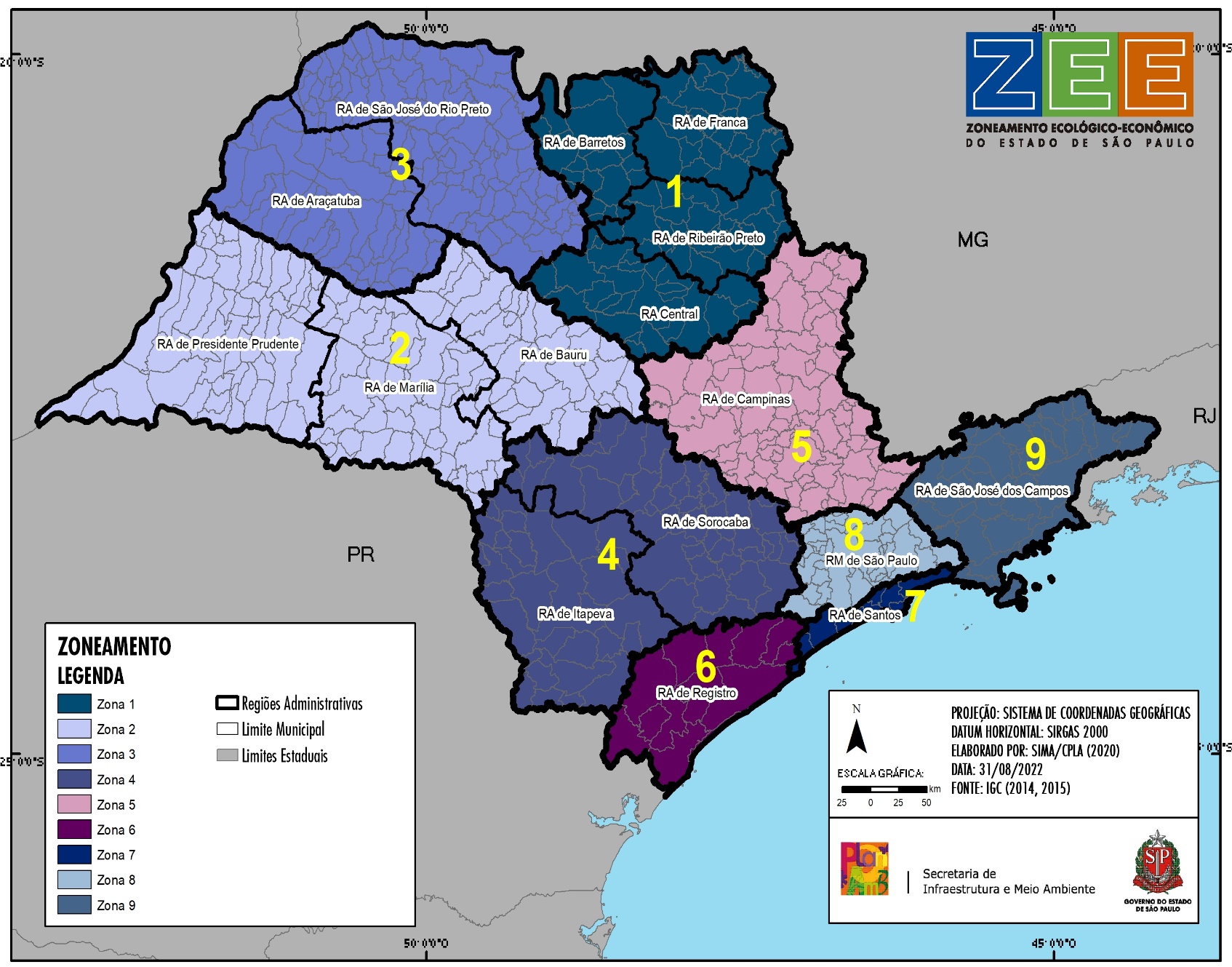 